共 青 团 中 央 文 件中青发 也 2018页 8 号青团中央印发 《 关于提高政治站位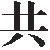 改进工作作风的六条规定》 的通知共青团各省、 自治区、 直辖市委, 中央军委政治工作部组织局群 团处, 全国铁道团委, 全国民航团委, 中央和国家机关团工委, 中央金融团工委,  中央企业团工委, 新疆生产建设兵团团委:《 共青团中央关于提高政治站位 改进工作作风的六条规定》 已经共青团十八届中央书记处 2018 年第 1 次会议审议通过, 现 予以印发, 请遵照执行。共青团中央2018 年 7 月 18 日— 1  —青团中央关于提高政治站位 改进工作作风的六条规定为建设一支能担当党的青年工作使命、 堪当青年榜样的团干 部队伍, 坚持从严从实、 防微杜渐, 作出以下规定。一、 坚决反对官本位思想。 严禁自我设计、 投机钻营, 伸手 向组织要职务、 要待遇; 严禁为谋求个人升迁拉关系、 跑门路、 打招呼。二、 坚决反对宗派主义。 严禁组织和参加以团干部或团干部 经历名义举行的各种聚会联谊活动; 严禁搞小山头、 小圈子、 小 团伙。三、 坚决反对脱离青年。 严禁追逐名利, 热衷于结交名人精 英, 漠视 广 大 青 年; 严 禁 以 “ 官冶 自 居, 抖 威 风、 耍 特 权; 严 禁把联系青年当作秀, 装样子、 走过场。四、 坚 决 反 对 飘 浮 作 风。 严 禁 空 喊 口 号、 不 干 实 事, 讲 假 话、 讲大话空话; 严禁好大喜功, 讲排场、 比声势; 严禁报假数 字、 造假 政 绩; 严 禁 搞 短 期 行 为、 做 表 面 文 章、 堆 “ 盆 景 冶 工程。五、 坚决反对以公谋私。 严禁拿团内代表委员遴选、 评奖评 优名额分配、 工作评比评价等权力作交易、 谋私利; 严禁借社会 赞助为个人造势、 为亲友谋利。六、 坚决反对庸懒散漫。 严禁妄自菲薄、 敷衍塞责, 轻视工— 2  —作价值, 心浮气躁、 眼高手低, 不琢磨工作、 老想着转岗; 严禁 挖坑算 计, 只 谋 人 不 谋 事, 世 故 圆 滑、 不 讲 原 则; 严 禁 不 思 进 取、 庸懒无为, 怨天尤人、 暮气沉沉。团中央书记处同志、 团中央委员会成员、 团中央机关全体干 部、 团中央直属单位班子成员要带头模范遵守本规定, 带领各级 团干部坚定革命意志、 发扬奋斗精神, 保持蓬勃朝气、 展现清风 正气。— 3  —抄送: 团中央书记处各同志 团中央机关各部门, 各直属单位。共青团中央办公厅	2018 年 7 月 19 日印发